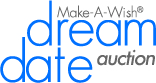 Bachelor/Bachelorette ApplicationFriday, July 20, 2018Sway Nightclub Fort LauderdaleThank you for completing this personal profile.  Please send this APPLICATION WITH A PICTURE to: Jackie Perl via fax 954-967-2468 or email jperl@sflawish.orgThe application deadline is May 31st, 2018.  If selected, participants will be notified by June 4th. Please visit our web site at www.dreamdateauction.net Name:_______________________________________________________________________       Age:			Address:______________________________________ City:__________________ State:_______ Zip:		Phone Number:___________________________________ Email:				Height:____________________ Hair Color:________________________    Eye Color:				 Occupation:_______________________________________  Company:						Facebook name/Instagram handle:								_____________	
One word that describes me:												First thing I notice in the opposite sex:											My idea of a great date is:												One thing that people would never guess about me:									My favorite “hangout” is:												My ultimate date would be with:												My best feature is:													 
My “hidden” talent is:													If I could meet any person – past or present – it would be						because			 The accomplishment I’m most proud of:											
My favorite movie of all time is:												If I could travel to any destination, it would be:										The celebrity I most resemble is:											I spend my leisure time:													
Who referred you and/or how did you hear about this opportunity to be a Make-A-Wish Bachelor/Bachelorette?